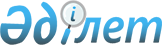 О создании Республиканского государственного предприятия на праве хозяйственного ведения "Южно-Казахстанский государственный педагогический институт" Министерства образования и науки Республики КазахстанПостановление Правительства Республики Казахстан от 28 июня 2011 года № 722.
      В соответствии со статьей 133 Закона Республики Казахстан "О государственном имуществе" от 1 марта 2011 года Правительство Республики Казахстан ПОСТАНОВЛЯЕТ:
      1. Создать республиканское государственное предприятие на праве хозяйственного ведения "Южно-Казахстанский государственный педагогический институт" Министерства образования и науки Республики Казахстан (далее - Предприятие).
      2. Определить:
      1) уполномоченным органом соответствующей отрасли в отношении Предприятия Министерство образования и науки Республики Казахстан;
      2) основным предметом деятельности Предприятия осуществление деятельности в области высшего и послевузовского образования, прикладных научных исследований.
      3. Министерству образования и науки Республики Казахстан в установленном законодательством порядке обеспечить:
      1) представление на утверждение в Комитет государственного имущества и приватизации Министерства финансов Республики Казахстан устава Предприятия;
      2) государственную регистрацию Предприятия в органах юстиции;
      3) принять иные меры, вытекающие из настоящего постановления.
      4. Внести в некоторые решения Правительства Республики Казахстан следующие дополнения:
      1) утратил силу постановлением Правительства РК от 19.08.2022 № 581;


      2) в постановлении Правительства Республики Казахстан от 6 июля 2000 года № 1021 "Об утверждении Перечня государственных высших учебных заведений, не подлежащих приватизации" (САПП Республики Казахстан, 2000 г., № 28, ст. 339):
      Перечень государственных высших учебных заведений, не подлежащих приватизации, утвержденном указанным постановлением дополнить строкой порядковый номер 22-1 следующего содержания:
      "22-1. Республиканское государственное
      предприятие на праве хозяйственного ведения
      "Южно-Казахстанский государственный
            педагогический институт"                   г. Шымкент".
            Сноска. Пункт 4 с изменениями, внесенными постановлением Правительства РК от 19.08.2022 № 581.


      5. Настоящее постановление вводится в действие со дня подписания.
					© 2012. РГП на ПХВ «Институт законодательства и правовой информации Республики Казахстан» Министерства юстиции Республики Казахстан
				
Премьер-Министр
Республики Казахстан
К. Масимов